LAD1-IE-ED-4/045-2017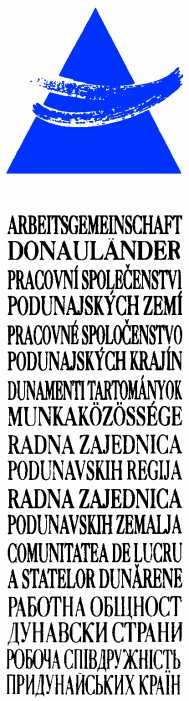 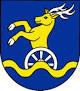 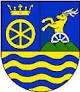 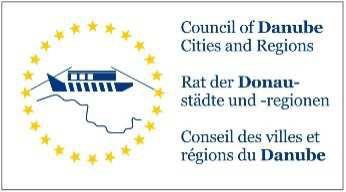 
ARBEITSGEMEINSCHAFT DONAULÄNDERWORKING COMMUNITY OF THE DANUBE REGIONS27. Sitzung der Arbeitsgruppe der Leitenden Beamten27th Meeting of the Working Group of Senior Officials24. Konferenz der Regierungschefs 24th Conference of Heads of Government 12. Oktober 2017, 10.30 bis 13.00 Uhr 12th October 2017, 10.30 a.m. to 1.00 p.m.Wellness Hotel Danubius Health Spa Resort Esplanade****Conference room: „Palace Ballroom“921 29 Piestany, Kúpeľný ostrov, Slovak RepublicTagesordnungspunkt 8Item on the agenda 8Koordination der EUSDR – Erfahrungen auf nationaler EbeneCoordination of the EUSDR – experiences on national levelBericht: Dr. František Koločány (Regierungsbüro der Slowakischen Repbulik)Report: František Koločány (Government Office of the Slovak Republic)Beschlussempfehlung:Die Mitglieder danken für den Bericht.recommended decision:The members thank for the report.